Convert to Radical Notation:    (Simplify if possible)Convert to fractional exponents.RECALL: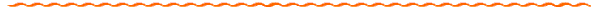 Write in simplest radical form – use only ONE radical sign.HW Page:Write each expression with rational exponents in simplest form.Write in simplest radical form.  There should only be one radical sign in each answer.Rule for Converting to Fractional & Radical Notation